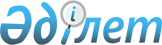 Есіл аудандық мәслихатының 2012 жылғы 20 желтоқсандағы № 14/2 "2013-2015 жылдарға арналған аудандық бюджет туралы" шешіміне өзгерістер енгізу туралы
					
			Күшін жойған
			
			
		
					Ақмола облысы Есіл аудандық мәслихатының 2013 жылғы 27 ақпандағы № 16/4 шешімі. Ақмола облысының Әділет департаментінде 2013 жылғы 11 наурызда 3672 болып тіркелді. Қолданылу мерзімінің аяқталуына байланысты күші жойылды - (Ақмола облысы Есіл аудандық мәслихатының 2014 жылғы 28 ақпандағы № 54 хатымен)      Ескерту. Қолданылу мерзімінің аяқталуына байланысты күші жойылды - (Ақмола облысы Есіл аудандық мәслихатының 28.02.2014 № 54 хатымен).      РҚАО ескертпесі.

      Құжаттың мәтінінде түпнұсқаның пунктуациясы мен орфографиясы сақталған.

      2008 жылғы 4 желтоқсандағы Қазақстан Республикасының Бюджет кодексінің 104 бабының 5 тармағына, 106 бабының 2 тармағының 4) тармақшасына, 4 тармағына, «Қазақстан Республикасындағы жергілікті мемлекеттік басқару және өзін-өзі басқару туралы» 2001 жылғы 23 қаңтардағы Қазақстан Республикасының Заңының 6 бабына сәйкес, Есіл аудандық мәслихаты ШЕШІМ ЕТТІ:



      1. Есіл аудандық мәслихатының 2012 жылғы 20 желтоқсандағы № 14/2 «2013-2015 жылдарға арналған аудандық бюджет туралы» (Нормативтік құқықтық актілерді мемлекеттік тіркеу тізілімінде № 3595 тіркелген, 2013 жылғы 18 қаңтарда аудандық «Жаңа Есіл» газетінде жарияланған) шешіміне келесі өзгерістер енгізілсін:



      1 тармақ жаңа редакцияда баяндалсын:



      «1. 2013-2015 жылдарға арналған аудандық бюджет тиісінше 1, 2 және 3 қосымшаларға сәйкес, оның ішінде 2013 жылға арналған келесі көлемдерде бекітілсін:



      1) кірістер 2361888 мың теңге, оның ішінде:



      салықтық түсімдер бойынша 579024 мың теңге,



      салықтық емес түсімдер бойынша 3581 мың теңге,



      негізгі капиталды сатудан түсетін түсімдер бойынша 8800 мың теңге,



      трансферттер түсімдері бойынша 1770483 мың теңге;



      2) шығындар 2388296,1 мың теңге;



      3) таза бюджеттік кредиттеу 9320 мың теңге, оның ішінде: бюджеттiк кредиттер 10386 мың теңге, бюджеттік кредиттерді өтеу 1066 мың теңге;



      4) қаржы активтерімен жасалатын операциялар бойынша сальдо 0 мың теңге;



      5) бюджет тапшылығы (профицит) (-35728,1) мың теңге;



      6) бюджет тапшылығын қаржыландыру (профицитті пайдалану) 35728,1 мың теңге».



      Көрсетілген шешімнің 1, 4, 5, 7 қосымшалары осы шешімнің 1, 2, 3, 4 қосымшаларына сәйкес жаңа редакцияда баяндалсын.



      2. Осы шешім Ақмола облысының Әділет департаментінде мемлекеттік тіркелген күнінен бастап күшіне енеді және 2013 жылдың 1 қаңтарынан бастап қолданысқа енгізіледі.      Аудандық мәслихат

      сессиясының төрағасы                       М.Дүйселеков      Аудандық

      мәслихат хатшысы                           С.Құдабаев      КЕЛІСІЛДІ      Есіл ауданының әкімі                       Қ.Рахметов

Есіл аудандық мәслихатының

2013 жылғы 27 ақпандағы 

№ 16/4 шешіміне     

1 қосымша        Есіл аудандық мәслихатының

2012 жылғы 20 желтоқсандағы

№ 14/2 шешіміне     

1 қосымша         

2013 жылға арналған аудандық бюджет

Есіл аудандық мәслихатының

2013 жылғы 27 ақпандағы 

№ 16/4 шешіміне     

2 қосымша        Есіл аудандық мәслихатының

2012 жылғы 20 желтоқсандағы

№ 14/2 шешіміне     

4 қосымша         

2013 жылға арналған республикалық бюджеттен берілетін нысаналы трансферттер мен кредиттер

Есіл аудандық мәслихатының

2013 жылғы 27 ақпандағы 

№ 16/4 шешіміне     

3 қосымша        Есіл аудандық мәслихатының

2012 жылғы 20 желтоқсандағы

№ 14/2 шешіміне     

5 қосымша         

2013 жылға арналған облыстық бюджеттен берілетін нысаналы трансферттер

Есіл аудандық мәслихатының

2013 жылғы 27 ақпандағы 

№ 16/4 шешіміне     

4 қосымша        Есіл аудандық мәслихатының

2012 жылғы 20 желтоқсандағы

№ 14/2 шешіміне     

7 қосымша         

Қаладағы аудан, аудандық маңызы бар қала, кент, ауыл (село), ауылдық (селолық) округ әкімінің аппараты
					© 2012. Қазақстан Республикасы Әділет министрлігінің «Қазақстан Республикасының Заңнама және құқықтық ақпарат институты» ШЖҚ РМК
				СанаттарСанаттарСанаттарСанаттарСома, мың теңгесыныптарсыныптарсыныптарСома, мың теңгесыныпшасыныпшаСома, мың теңгеАтауыСома, мың теңге12345I. ТҮСІМДЕР23618881Салықтық түсімдер5790241Табыс салығы278112Жеке табыс салығы278113Әлеуметтік салық3053081Әлеуметтік салық3053084Меншікке салынатын салықтар2104631Мүлікке салынатын салықтар1452203Жер салығы179194Көлік құралдарына салынатын салық368085Бірыңғай жер салығы105165Тауарларға, жұмыстарға және қызметтерге салынатын ішкі салықтар310122Акциздер81283Табиғи және басқа да ресурстарды пайдаланғаны үшін түсетін түсімдер150194Кәсіпкерлік және кәсіби қызметті жүргізгені үшін алынатын алымдар76025Тіркелген салық2638Заңдық мәнді іс-әрекеттерді жасағаны және (немесе) оған уәкілеттігі бар мемлекеттік органдар немесе лауазымды адамдар құжаттар бергені үшін алынатын міндетті төлемдер44301Мемлекеттік баж44302Салықтық емес түсімдер35811Мемлекеттік меншіктен түсетін кірістер23141Мемлекеттік кәсіпорындардың таза кірісі бөлігінің түсімдері2615Мемлекет меншігіндегі мүлікті жалға беруден түсетін кірістер20507Мемлекеттiк бюджеттен берiлген кредиттер бойынша сыйақылар33Мемлекеттік бюджеттен қаржыландырылатын мемлекеттік мекемелер ұйымдастыратын мемлекеттік сатып алуды өткізуден түсетін ақша түсімдері11Мемлекеттік бюджеттен қаржыландырылатын мемлекеттік мекемелер ұйымдастыратын мемлекеттік сатып алуды өткізуден түсетін ақша түсімдері14Мемлекеттік бюджеттен қаржыландырылатын, сондай-ақ Қазақстан Республикасы Ұлттық Банкінің бюджетінен (шығыстар сметасынан) ұсталатын және қаржыландырылатын мемлекеттік мекемелер салатын айыппұлдар, өсімпұлдар, санкциялар, өндіріп алулар2381Мұнай секторы ұйымдарынан түсетін түсімдерді қоспағанда, мемлекеттік бюджеттен қаржыландырылатын, сондай-ақ Қазақстан Республикасы Ұлттық Банкінің бюджетінен (шығыстар сметасынан) ұсталатын және қаржыландырылатын мемлекеттік мекемелер салатын айыппұлдар, өсімпұлдар, санкциялар, өндіріп алулар2386Басқа да салықтық емес түсiмдер10281Басқа да салықтық емес түсiмдер10283Негізгі капиталды сатудан түсетін түсімдер88003Жердi және материалдық емес активтердi сату88001Жерді сату88004Трансферттердің түсімдері17704832Мемлекеттiк басқарудың жоғары тұрған органдарынан түсетiн трансферттер17704832Облыстық бюджеттен түсетін трансферттер1770483Функционалдық топФункционалдық топФункционалдық топФункционалдық топСомаБюджеттік бағдарламалардың әкiмшiсiБюджеттік бағдарламалардың әкiмшiсiБюджеттік бағдарламалардың әкiмшiсiСомаБағдарламаБағдарламаСомаАтауыСомаII. Шығындар2388296,101Жалпы сипаттағы мемлекеттiк қызметтер242022,8112Аудан (облыстық маңызы бар қала) мәслихатының аппараты13521001Аудан (облыстық маңызы бар қала) мәслихатының қызметін қамтамасыз ету жөніндегі қызметтер13303003Мемлекеттік органдардың күрделі шығыстары218122Аудан (облыстық маңызы бар қала) әкімінің аппараты61373,5001Аудан (облыстық маңызы бар қала) әкімінің қызметін қамтамасыз ету жөніндегі қызметтер61373,5123Қаладағы аудан, аудандық маңызы бар қала, кент, ауыл (село), ауылдық (селолық) округ әкімінің аппараты140705,3001Қаладағы аудан, аудандық маңызы бар қаланың, кент, ауыл (село), ауылдық (селолық) округ әкімінің қызметін қамтамасыз ету жөніндегі қызметтер140705,3459Ауданның (облыстық маңызы бар қаланың) экономика және қаржы бөлімі26423001Ауданның (облыстық маңызы бар қаланың) экономикалық саясаттың қалыптастыру мен дамыту, мемлекеттік жоспарлау, бюджеттік атқару және коммуналдық меншігін басқару саласындағы мемлекеттік саясатты іске асыру жөніндегі қызметтер23211002Ақпараттық жүйелер құру0003Салық салу мақсатында мүлікті бағалауды жүргізу345011Коммуналдық меншікке түскен мүлікті есепке алу, сақтау,бағалау және сату1500015Мемлекеттік органның күрделі шығыстары1100033Біржолғы талондарды беру жөніндегі жұмысты ұйымдастыру және біржолғы талондарды сатудан түскен сомаларды толық алынуын қамтамасыз ету жөніндегі жұмыстарды жүргізген мемлекеттік мекемені тарату бойынша іс-шаралар өткізу26702Қорғаныс2645122Аудан (облыстық маңызы бар қала) әкімінің аппараты2645005Жалпыға бірдей әскери міндетті атқару шеңберіндегі іс-шаралар1645006Аудан (облыстық маңызы бар қала) ауқымындағы төтенше жағдайлардың алдын алу және жою100003Қоғамдық тәртіп, қауіпсіздік, құқықтық, сот, қылмыстық-атқару қызметі1500458Ауданның (облыстық маңызы бар қаланың) тұрғын үй-коммуналдық шаруашылығы, жолаушылар көлігі және автомобиль жолдары бөлімі1500021Елдi мекендерде жол қозғалысы қауiпсiздiгін қамтамасыз ету150004Бiлiм беру1620404,3123Қаладағы аудан, аудандық маңызы бар қала, кент, ауыл (село), ауылдық (селолық) округ әкімінің аппараты86885004Мектепке дейінгі тәрбие ұйымдарының қызметін қамтамасыз ету45085041Мектепке дейінгі білім беру ұйымдарында мемлекеттік білім беру тапсырысын іске асыруға41800464Ауданның (облыстық маңызы бар қаланың) білім бөлімі1480519,3001Жергілікті деңгейде білім беру саласындағы мемлекеттік саясатты іске асыру жөніндегі қызметтер10752012Мемлекеттік органдардың күрделі шығыстары200003Жалпы білім беру1171077,7005Ауданның (облыстық маңызы бар қаланың) мемлекеттік білім беру мекемелер үшін оқулықтар мен оқу-әдiстемелiк кешендерді сатып алу және жеткізу10614006Балаларға қосымша білім беру43459009Мектепке дейінгі тәрбие ұйымдарының қызметін қамтамасыз ету23591015Жетім баланы (жетім балаларды) және ата-аналарының қамқорынсыз қалған баланы (балаларды) күтіп-ұстауға асыраушыларына ай сайынғы ақшалай қаражат төлемдері17450040Мектепке дейінгі білім беру ұйымдарында мемлекеттік білім беру тапсырысын іске асыруға139247067Ведомстволық бағыныстағы мемлекеттік мекемелерінің және ұйымдарының күрделі шығыстары62812,6467Ауданның (облыстық маңызы бар қаланың) құрылыс бөлімі53000037Білім беру объектілерін салу және реконструкциялау5300006Әлеуметтiк көмек және әлеуметтiк қамсыздандыру98270451Ауданның (облыстық маңызы бар қаланың) жұмыспен қамту және әлеуметтік бағдарламалар бөлімі98270001Жергілікті деңгейде халық үшін әлеуметтік бағдарламаларды жұмыспен қамтуды қамтамасыз етуді іске асыру саласындағы мемлекеттік саясатты іске асыру жөніндегі қызметтер16915002Еңбекпен қамту бағдарламасы21966004Ауылдық жерлерде тұратын денсаулық сақтау, білім беру, әлеуметтік қамтамасыз ету, мәдениет, спорт және ветеринар мамандарына отын сатып алуға Қазақстан Республикасының заңнамасына сәйкес әлеуметтік көмек көрсету10006005Мемлекеттік атаулы әлеуметтік көмек2900006Тұрғын үй көмегі8000007Жергілікті өкілетті органдардың шешімі бойынша мұқтаж азаматтардың жекелеген топтарына әлеуметтік көмек10261010Үйден тәрбиеленіп оқытылатын мүгедек балаларды материалдық қамтамасыз ету636011Жәрдемақыларды және басқа да әлеуметтік төлемдерді есептеу, төлеу мен жеткізу бойынша қызметтерге ақы төлеу322014Мұқтаж азаматтарға үйде әлеуметтiк көмек көрсету2026801618 жасқа дейінгі балаларға мемлекеттік жәрдемақылар4400017Мүгедектерді оңалту жеке бағдарламасына сәйкес, мұқтаж мүгедектерді міндетті гигиеналық құралдармен және ымдау тілі мамандарының қызмет көрсетуін, жеке көмекшілермен қамтамасыз ету259607Тұрғын үй-коммуналдық шаруашылығы84254,6467Ауданның (облыстық маңызы бар қаланың) құрылыс бөлімі7151,6003Мемлекеттік коммуналдық тұрғын үй қорының тұрғын үйін жобалау, салу және (немесе) сатып алу1000004Инженерлік коммуникациялық инфрақұрылымды жобалау, дамыту, жайластыру және (немесе) сатып алу6151,6123Қаладағы аудан, аудандық маңызы бар қала, кент, ауыл (село), ауылдық (селолық) округ әкімінің аппараты25593008Елді мекендерде көшелерді жарықтандыру5536009Елдi мекендердiң санитариясын қамтамасыз ету8388010Жерлеу орындарын күтіп-ұстау және туысы жоқ адамдарды жерлеу816011Елдi мекендердi абаттандыру және көгалдандыру5317014Елді мекендерді сумен жабдықтауды ұйымдастыру5536458Ауданның (облыстық маңызы бар қаланың) тұрғын үй-коммуналдық шаруашылығы, жолаушылар көлігі және автомобиль жолдары бөлімі46890003Мемлекеттік тұрғын үй қорының сақталуын ұйымдастыру2000011Шағын қалаларды жылумен жабдықтауды үздіксіз қамтамасыз ету40015015Елдi мекендердегі көшелердi жарықтандыру3375031Кондоминиум объектісіне техникалық паспорттар дайындау1500479Ауданның (облыстық маңызы бар қаланың) тұрғын үй инспекциясы бөлімі4620001Жергілікті деңгейде тұрғын үй қоры саласындағы мемлекеттік саясатты іске асыру жөніндегі қызметтер3813005Мемлекеттік органның күрделі шығыстары80708Мәдениет, спорт, туризм және ақпараттық кеңістiк179729,3455Ауданның (облыстық маңызы бар қаланың) мәдениет және тілдерді дамыту бөлімі158920,3001Жергілікті деңгейде тілдерді және мәдениетті дамыту саласындағы мемлекеттік саясатты іске асыру жөніндегі қызметтер7288003Мәдени-демалыс жұмысын қолдау36788006Аудандық (қалалық) кiтапханалардың жұмыс iстеуi23012,3007Мемлекеттік тілді және Қазақстан халықтарының басқа да тілдерін дамыту7676010Мемлекеттік органның күрделі шығыстары59032Ведомстволық бағыныстағы мемлекеттік мекемелерінің және ұйымдарының күрделі шығыстары84097456Ауданның (облыстық маңызы бар қаланың) ішкі саясат бөлімі10059001Жергілікті деңгейде ақпарат, мемлекеттілікті нығайту және азаматтардың әлеуметтік сенімділігін қалыптастыру саласында мемлекеттік саясатты іске асыру жөніндегі қызметтер6369002Газеттер мен журналдар арқылы мемлекеттік ақпараттық саясат жүргізу жөніндегі қызметтер2741003Жастар саясаты саласында іс-шараларды іске асыру949465Ауданның (облыстық маңызы бар қаланың) дене шынықтыру және спорт бөлімі10750001Жергілікті деңгейде дене шынықтыру және спорт саласындағы мемлекеттік саясатты іске асыру жөніндегі қызметтер5235006Аудандық (облыстық маңызы бар қалалық) деңгейде спорттық жарыстар өткiзу1969007Әртүрлi спорт түрлерi бойынша аудан (облыстық маңызы бар қала) құрама командаларының мүшелерiн дайындау және олардың облыстық спорт жарыстарына қатысуы354610Ауыл, су, орман, балық шаруашылығы, ерекше қорғалатын табиғи аумақтар, қоршаған ортаны және жануарлар дүниесін қорғау, жер қатынастары58853,3459Ауданның (облыстық маңызы бар қаланың) экономика және қаржы бөлімі2031099Мамандарды әлеуметтік қолдау жөніндегі шараларды іске асыру2031473Ауданның (облыстық маңызы бар қаланың) ветеринария бөлімі34973001Жергілікті деңгейде ветеринария саласындағы мемлекеттік саясатты іске асыру жөніндегі қызметтер6884007Қаңғыбас иттер мен мысықтарды аулауды және жоюды ұйымдастыру1000010Ауыл шаруашылығы жануарларын бірдейлендіру жөніндегі іс-шараларды жүргізу600011Эпизоотияға қарсы іс-шаралар жүргізу26489477Ауданның (облыстық маңызы бар қаланың) ауыл шаруашылығы мен жер қатынастары бөлімі21849,3001Жергілікті деңгейде ауыл шаруашылығы және жер қатынастары саласындағы мемлекеттік саясатты іске асыру жөніндегі қызметтер17735009Елдi мекендердi жерге және шаруашылық жағынан орналастыру300010Жердi аймақтарға бөлу жөнiндегi жұмыстарды ұйымдастыру3814,311Өнеркәсіп,сәулет,қала құрылысы және құрылыс қызметі25027467Ауданның (облыстық маңызы бар қаланың) құрылыс бөлімі9688001Жергілікті деңгейде құрылыс саласындағы мемлекеттік саясатты іске асыру жөніндегі қызметтер9688468Ауданның (облыстық маңызы бар қаланың) сәулет және қала құрылысы бөлімі15339001Жергілікті деңгейде сәулет және қала құрылысы саласындағы мемлекеттік саясатты іске асыру жөніндегі қызметтер5544003Ауданның қала құрылысы даму аумағын және елді мекендердің бас жоспарлары схемаларын әзірлеу979512Көлiк және коммуникация45984123Қаладағы аудан, аудандық маңызы бар қала, кент, ауыл (село), ауылдық (селолық) округ әкімінің аппараты5484013Аудандық маңызы бар қалаларда, кенттерде, ауылдарда (селоларда), ауылдық (селолық) округтерде автомобиль жолдарының жұмыс істеуін қамтамасыз ету5484458Ауданның (облыстық маңызы бар қаланың) тұрғын үй-коммуналдық шаруашылығы, жолаушылар көлігі және автомобиль жолдары бөлімі40500023Автомобиль жолдарының жұмыс істеуін қамтамасыз ету4050013Басқалар29602,8459Ауданның (облыстық маңызы бар қаланың) экономика және қаржы бөлімі2000012Ауданның (облыстық маңызы бар қаланың) жергілікті атқарушы органының резерві2000458Ауданның (облыстық маңызы бар қаланың) тұрғын үй-коммуналдық шаруашылығы, жолаушылар көлігі және автомобиль жолдары бөлімі21488,8001Жергілікті деңгейде тұрғын үй-коммуналдық шаруашылығы, жолаушылар көлігі және автомобиль жолдары саласындағы мемлекеттік саясатты іске асыру жөніндегі қызметтер9328,8040«Өңірлерді дамыту» бағдарламасы шеңберінде өңірлерді экономикалық дамытуға жәрдемдесу бойынша шараларды іске асыру12160469Ауданның (облыстық маңызы бар қаланың) кәсіпкерлік бөлімі6114001Жергілікті деңгейде кәсіпкерлік пен өнеркәсіпті дамыту саласындағы мемлекеттік саясатты іске асыру жөніндегі қызметтер5738003Кәсіпкерлік қызметті қолдау37614Борышқа қызмет көрсету3459Ауданның (облыстық маңызы бар қаланың) экономика және қаржы бөлімі3021Жергілікті атқарушы органдардың облыстық бюджеттен қарыздар бойынша сыйақылар мен өзге де төлемдерді төлеу бойынша борышына қызмет көрсету3III. Таза бюджеттiк кредит беру9320Бюджеттiк кредиттер10386459Ауданның (облыстық маңызы бар қаланың) экономика және қаржы бөлімі10386018Мамандарды әлеуметтік қолдау шараларын іске асыруға берілетін бюджеттік кредиттер103865Бюджеттiк кредиттерді өтеу106601Бюджеттiк кредиттерді өтеу10661Мемлекеттік бюджеттен берілген бюджеттік кредиттерді өтеу1066IV. Қаржы активтерiмен жасалатын операциялар бойынша сальдо0V. Бюджет тапшылығы (профицит)-35728,1VI. Бюджет тапшылығын қаржыландыру (профицитті пайдалану)35728,17Қарыздар түсімі10386Мемлекеттік ішкі қарыздар1038601Қарыз алу келісім-шарттары103862Ауданның (облыстық маңызы бар қаланың) жергілікті атқарушы органы алатын қарыздар1038616Қарыздарды өтеу1066459Ауданның (облыстық маңызы бар қаланың) экономика және қаржы бөлімі1066005Жергілікті атқарушы органның жоғары тұрған бюджет алдындағы борышын өтеу10668Бюджет қаражаты қалдықтарының қозғалысы26408,1Бюджет қаражатының қалдықтары26408,101Бюджет қаражатының бос қалдықтары26408,11Бюджет қаражатының бос қалдықтары26408,1АтауыСома, мың теңге12Барлығы292 580Ағымдағы нысаналы трансферттер282 194оның iшiнде:Ауданның ветеринария бөлімі26 489Эпизоотияға қарсы іс-шараларды жүргізуге26 489Ауданның экономика және қаржы бөлімі2 031Мамандарды әлеуметтiк қолдау көрсету шараларын iске асыруға2 031Ауданның бiлiм бөлімі199 714Мектепке дейінгі білім беру ұйымдарында мемлекеттік білім беру тапсырысын іске асыруға139 247Қазақстан Республикасында білім беруді дамытудың 2011-2020 жылдарға арналған мемлекеттік бағдарламасын іске асыруға, оның ішінде:9 510негізгі орта және жалпы орта білім беретін мемлекеттік мекемелердегі физика, химия, биология кабинеттерін оқу жабдығымен жарақтандыруға8 194үйде оқитын мүгедек балаларды жабдықтық, бағдарламалық қамтамасыз етуге1 316Жетім баланы (жетім балаларды) және ата-аналарының қамқорынсыз қалған баланы (балаларды) күтіп-ұстауға қамқоршыларға (қорғаншыларға) ай сайынғы ақшалай қаражаттарын төлеуге17 450Мектеп мұғалімдеріне және мектепке дейінгі білім беру ұйымдарының тәрбиешілеріне біліктілік санаты үшін қосымша ақы мөлшерін ұлғайтуға20 280Үш деңгейлі жүйе бойынша біліктілігін арттырудан өткен мұғалімдерге еңбекақыны көтеруге13 227Заречный селолық округі әкімінің аппараты22 035Мектепке дейінгі білім беру ұйымдарында мемлекеттік білім беру тапсырысын іске асыруға22 035Курский селосы әкімінің аппараты19 765Мектепке дейінгі білім беру ұйымдарында мемлекеттік білім беру тапсырысын іске асыруға19 765Ауданның тұрғын үй-коммуналдық шаруашылығы, жолаушылар көлігі және автомобиль жолдары бөлімі12 160"Өңірлерді дамыту" бағдарламасы шеңберінде өңірлердің экономикалық дамуына жәрдемдесу жөніндегі шараларды іске асыруға12 160Бюджеттік несиелер10 386оның iшiнде:Ауданның экономика және қаржы бөлімі10 386Мамандарды әлеуметтік қолдау шараларын іске асыру үшін жергілікті атқарушы органдарға берілетін бюджеттік кредиттер10 386АтауыСома, мың теңге12Барлығы310 606Ағымдағы нысаналы трансферттер257 606оның iшiнде:Ауданның бiлiм бөлімі86 591Өртке қарсы шараларға35 000Білім беру объектілерін ұстауға және жетілдіруге51 591Ауданның жұмыспен қамту және әлеуметтік бағдарламалар бөлімі1 526Ұлы Отан соғысына қатысқандарға және мүгедектерiне коммуналдық қызметтер көрсетуге және телефон байланысы қызметінің абоненттік төлеміне арналған шығыстарды төлеу үшiн әлеуметтiк көмек көрсетуге1 049Аз қамтылған отбасыларының колледждерде оқитын студенттерiнiң және селолық жерлердегi көп балалы отбасыларының оқу ақысын төлеуге477Ауданның мәдениет және тілдерді дамыту бөлімі79 679Есіл ауданының Мәдениет үйіне күрделі жөндеу жүргізуге79 679Ауданның тұрғын үй-коммуналдық шаруашылығы, жолаушылар көлігі және автомобиль жолдары бөлімі80 015Автомобиль жолдарын жөндеуге40 000Жылумен қамтамасыз ету кәсiпорындарының жұмысын тұрақты қамтамасыз етуге40 015Ауданның сәулет және қала құрылысы бөлімі9 795Бас жоспарды әзірлеуге9 795Нысаналы даму трансферттерi53 000Ауданның құрылыс бөлімі53 000Бiлiм беру объектiлерiнiң құрылысына және қайта жөндеуге53 000Функционалдық топФункционалдық топФункционалдық топФункционалдық топСома, мың теңгеБюджеттік бағдарламалардың әкімшісіБюджеттік бағдарламалардың әкімшісіБюджеттік бағдарламалардың әкімшісіСома, мың теңгеБағдарламаБағдарламаСома, мың теңгеАтауыСома, мың теңге01Жалпы сипаттағы мемлекеттiк қызметтер140705,3123Қаладағы аудан, аудандық маңызы бар қала, кент, ауыл (село), ауылдық (селолық) округ әкімінің аппараты140705,3001Қаладағы аудан, аудандық маңызы бар қаланың, кент, ауыл (село), ауылдық (селолық) округ әкімінің қызметін қамтамасыз ету жөніндегі қызметтер140705,3Есіл қаласы әкімінің аппараты13953,3Есіл ауданы Ақсай селосы әкімінің аппараты7415Есіл ауданы Бұзылық селолық округі әкімінің аппараты8318Есіл ауданы Біртал селолық округі әкімінің аппараты6893Есіл ауданы Двуречный селолық округі әкімінің аппараты6408Есіл ауданы Жаныспай селолық округі әкімінің аппараты6959Есіл ауданы Заречный селолық округі әкімінің аппараты8557Есіл ауданы Знаменка селолық округі әкімінің аппараты6802Есіл ауданы Қаракөл селолық округі әкімінің аппараты9251Есіл ауданы Курский селосы әкімінің аппараты4782Есіл ауданы Красивинский селолық округі әкімінің аппараты9933Есіл ауданы Красногор кенті әкімінің аппараты10849Есіл ауданы Московский селосы әкімінің аппараты6122Есіл ауданы Орловка селосы әкімінің аппараты6561Есіл ауданы Раздольный селосы әкімінің аппараты6145Есіл ауданы Свободный селосы әкімінің аппараты7114Есіл ауданы Юбилейный селолық округі әкімінің аппараты8293Есіл ауданы Ярославка селосы әкімінің аппараты635004Бiлiм беру86885123Қаладағы аудан, аудандық маңызы бар қала, кент, ауыл (село), ауылдық (селолық) округ әкімінің аппараты45085004Мектепке дейінгі тәрбие ұйымдарының қызметін қамтамасыз ету45085Есіл қаласы әкімінің аппараты45085123Қаладағы аудан, аудандық маңызы бар қала, кент, ауыл (село), ауылдық (селолық) округ әкімінің аппараты41800041Мектепке дейінгі білім беру ұйымдарында мемлекеттік білім беру тапсырысын іске асыруға41800Есіл ауданы Заречный селолық округі әкімінің аппараты22035Есіл ауданы Курский селосы әкімінің аппараты1976507Тұрғын үй-коммуналдық шаруашылығы28593123Қаладағы аудан, аудандық маңызы бар қала, кент, ауыл (село), ауылдық (селолық) округ әкімінің аппараты28593008Елді мекендерде көшелерді жарықтандыру8536Есіл қаласы әкімінің аппараты8536009Елді мекендердің санитариясын қамтамасыз ету8388Есіл қаласы әкімінің аппараты8388010Жерлеу орындарын күтіп-ұстау және туысы жоқ адамдарды жерлеу816Есіл қаласы әкімінің аппараты816011Елді мекендерді абаттандыру мен көгалдандыру5317Есіл қаласы әкімінің аппараты5317014Елді мекендерді сумен жабдықтауды ұйымдастыру5536Есіл қаласы әкімінің аппараты553612Көлiк және коммуникация5484123Қаладағы аудан, аудандық маңызы бар қала, кент, ауыл (село), ауылдық (селолық) округ әкімінің аппараты5484013Аудандық маңызы бар қалаларда, кенттерде, ауылдарда (селоларда), ауылдық (селолық) округтерде автомобиль жолдарының жұмыс істеуін қамтамасыз ету5484Есіл қаласы әкімінің аппараты4992Есіл ауданы Красногор кенті әкімінің аппараты243Есіл ауданы Ярославка селосы әкімінің аппараты249